Jickovický Habr - Varta 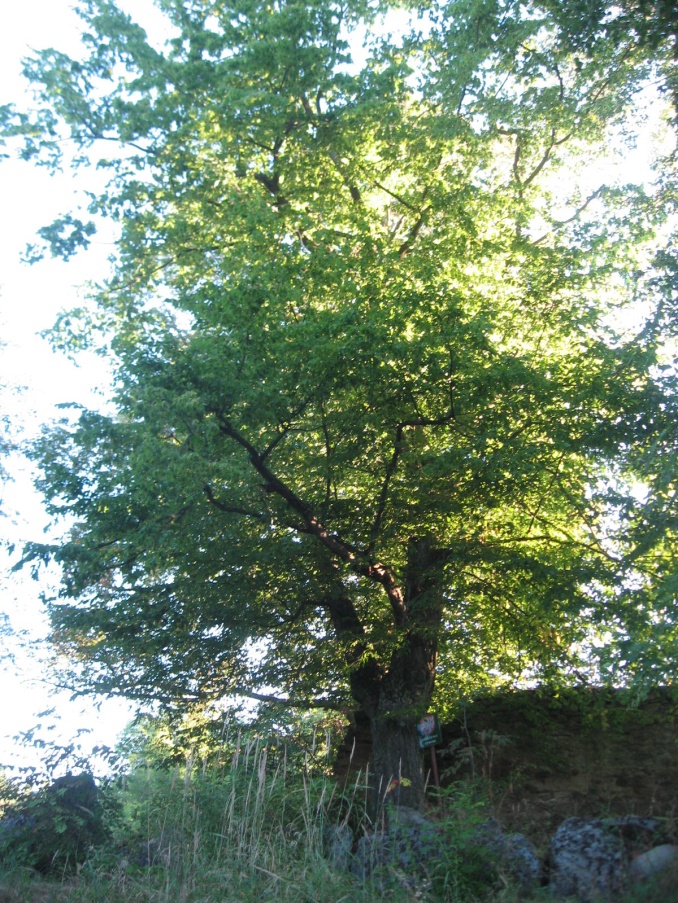 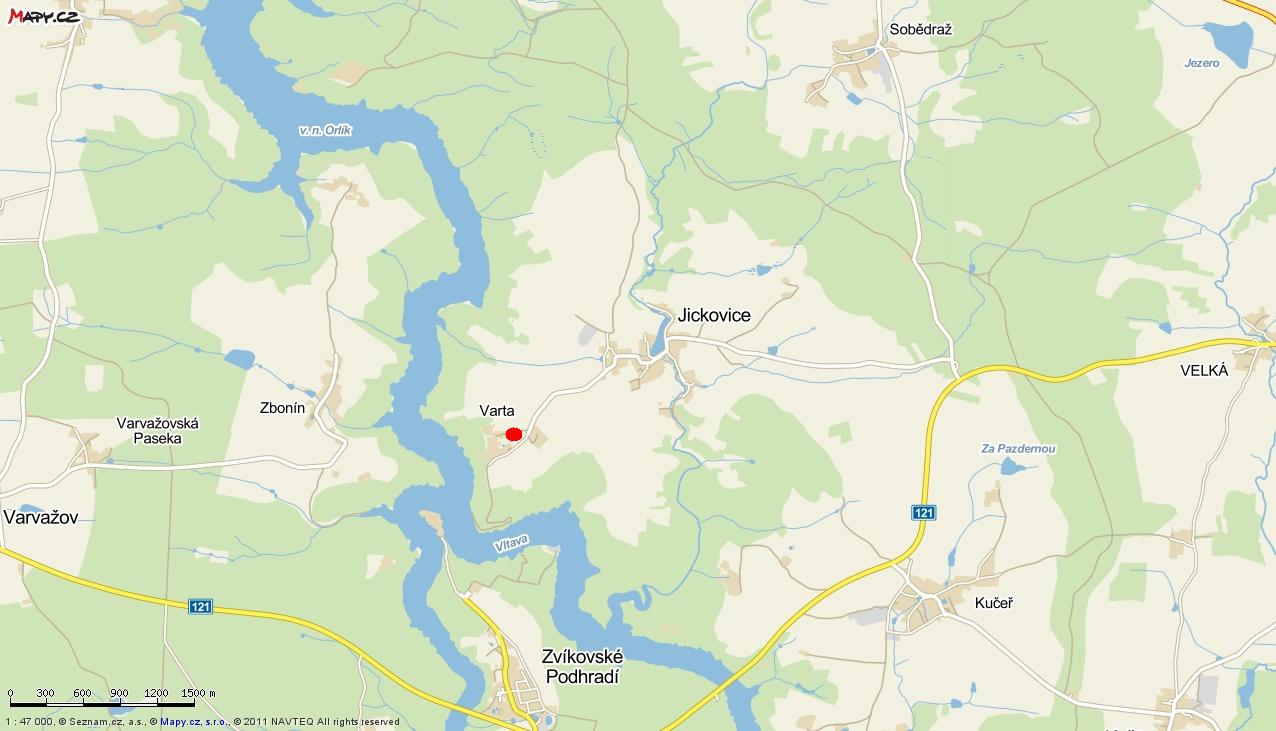 Název památného stromu: 		Jickovický Habr Vyhlášení: 				11.01.2001Počet jedinců: 			1		 Druh dřeviny: 			1 habr obecný (Carpinus betulus L.)Číslo ústředního seznamu:		102822Obec: 					Jickovice	 Katastrální území: 			JickoviceDůvody ochrany:			výjimečné rozměry, stáří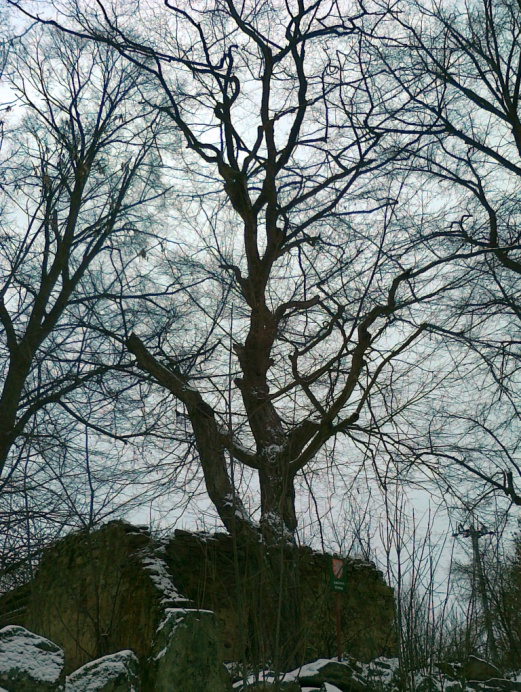 Jickovický habr roste v těsné blízkosti zdiva zřícené hospodářské budovy v lokalitě „Varta“ za obcí Jickovice. Strom s obvodem kmene 210 cm, výšky 15 m a odhadovaného stáří cca 250 let je v dobrém zdravotním stavu. U habru byl v průběhu posledních 10 let prováděn zdravotní řez a odstranění kmenových výmladků.Ochranné pásmo: Kruh o poloměru desetinásobku průměru kmene měřeného ve výšce 130 cm nad zemí. 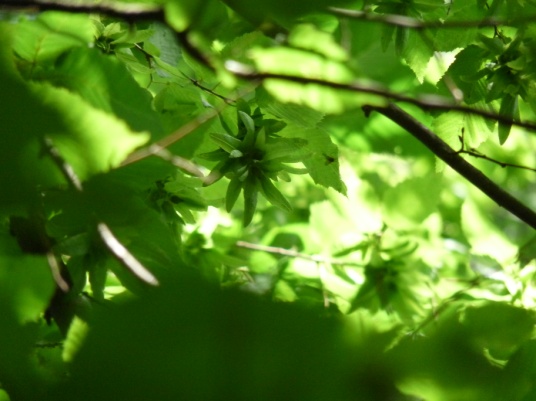 